الأكاديمية الجهوية للتربية والتكوين	     	الموسم الدراسي: 2016-2017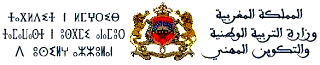 لجهة كلميم واد نون، مديرية سيدي إفني		المؤسسة: محمد اليزيدي تغيرتTeacher: Redouane Ouaaziz            Diagnostic test               2nd Year BaccalaureateI.	CHOOSE	THE	CORRECT	ANSWER.1.	Despite her parents’ complaints, Nora decided to live by--------------------in New York City.A. her		 B. herself		C. she	2.    Smail doesn’t smoke any more. But he---------------------------when he was at school.	A. used to		B. was smoking	C. smoked3.	I -------------------------visit Casablanca next Monday. I have a job interview there.	A. am going to		B. will			C. would4.	It is so enjoyable to read in ----------------------afternoon after ----------------------lunch.	A. the/ zero article             	B. an/the			C. the/the5.	----------------------------you speak any foreign languages?			A. Must		B. Can			C. May     6.    A pharmacy is a place-------------------------you buy medicines.A. which		B. when		C. where	II. THE WORD UNDERLINED IS WRONG. CHOOSE THE CORRECT ONE AND WRITE ITS CORRESPONDING LETTER IN THE SPACE PROVIDED ON THE RIGHT.1. We are passing a diagnostic test now. …………………………	A. doing	B. taking	C. succeeding2. Global smoking is an environmental issue that threatens our world. …………………………..A. energy	B. economy	C. warming3. A newspaper that appears every week is called a every week newspaper. ………………………………A. week	B. daily		C. weekly4. Morocco is known for its cultural things. There exist many cultures. …………………………………..A. diversity	B. hospitality	C. festivals5. Team is a group of people who share the same cultural traits. ………………………………A. Democracy	B. Refugee	C. Society	6. Disabled people are those who don’t have a job. …………………….. 	      A. Jobless		B. sick		C. homeless	WHAT	FUNCTIONS	DO	THE	FOLLOWING	STATEMENTS	EXPRESS? CHOOSE THE CORRECT ANSWER AND WRITE IT IN THE SPACE PROVIDED ON THE RIGHT.1. I think watching TV is a waste of time. ……………………….	A. opinion	B. agreeing	C. disagreeing	2. I don’t share the same view concerning the importance of mobile phones. ………………………..A. disagreeing		B. advice	C. dislike3. If I were you, I would stay calm. …………………………	A. advice		B. complaint		C. suggestion	4. Let’s travel to somewhere. ………………………….A. making a suggestion		B. accepting apology		C. expressing indifference5. I am interested in meeting you abroad. ……………………………	A. interest		B. indifference		C. regret		